Produktspesifikasjon forGSV langs annen vegkategori (949)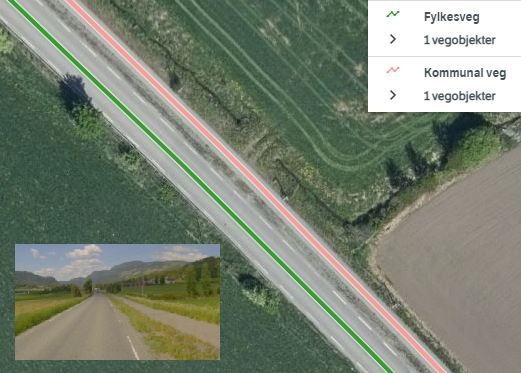 Figur 1	Kommunal gang- og sykkelveg langs fylkesveg 2522 i Øyer 
(Foto: Fra Vegkart og vegbilde, Statens vegvesen) InnledningDette er en produktspesifikasjon for vegobjekttypen GSV langs annen vegkategori i NVDB. Produktspesifikasjon er oppdatert i henhold til Datakatalogversjon 2.28Sist oppdatert dato: 2022.03.14Om vegobjekttypen Tabell 2-1 gir generell Informasjon om vegobjekttypen hentet fra DatakatalogenTabell 2-1	Informasjon om vegobjekttypenBruksområder Tabell 3-1 gir oversikt over viktige bruksområder for NVDB-data. Det er markert hvilke av disse som er aktuelt for denne vegobjekttypen. I noen tilfeller er det gitt mer utfyllende informasjon.Tabell 3-1	Oversikt over bruksområderRegistreringsregler med eksemplerRegistreringsreglerNedenfor presenteres regler for registrering av data knyttet til gjeldende vegobjekttype. For noen regler er det i kolonne til høyre referert til utfyllende eksempler.Eksempler Kommunal gang- og sykkelveg langs fylkesveg på Kvam, Nord-FronKommunal gang- og sykkelveg langs fylkesveg i Bagn, Sør-AurdalEksempler på strekninger i Larvik og Gjøvik som ikke registreres med objekttypen GSV langs annen vegkategoriRelasjoner Vegobjekttypen GSV lang annen vegkategori har ingen relasjoner til andre vegobjekttyper i NVDB.EgenskapstyperI det følgende beskrives egenskapstyper tilhørende aktuell vegobjekttype. Vi skiller på standard egenskapstyper og geometriegenskapstyper.Standard egenskapstyperEgenskapstyper som ikke er geometriegenskapstyper regnes som standard egenskapstyper. Disse gir utfyllende informasjon om vegobjektet.  Tabell 6-1 gir oversikt over alle standard egenskapstypene tilhørende GSV langs annen vegkategori. Tabell 6-1	Oversikt over egenskapstyper med tilhørende tillatte verdierGeometriegenskapstyper (egengeometri)Vegobjekttypen GSV langs annen vegkategori skal ikke ha egengeometri.UML-modellRelasjoner (mor-datter)UML-diagram viser relasjoner til andre vegobjekttyper.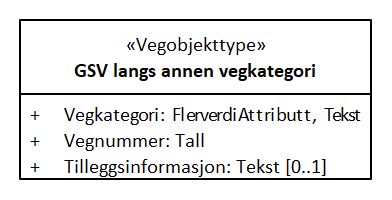 BetingelserUML-diagram viser egenskaper med betingelser.Tillatte verdierUML-diagram viser egenskaper med tillatte verdier.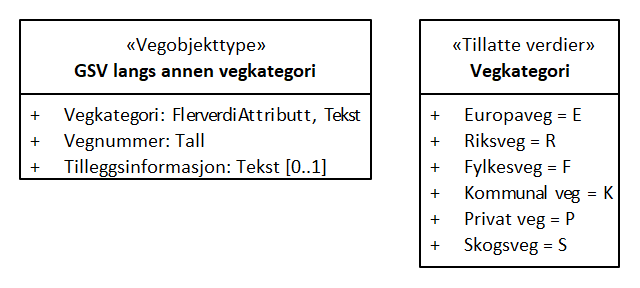 Navn vegobjekttype:GSV langs annen vegkategoriDefinisjon:Gang-/sykkelvegstrekning der gang-/sykkelveg og parallell kjøreveg forvaltes av ulike vegmyndigheter og dermed også tilhører ulike vegkategorier. Eksempelvis kommunal gang-/sykkelveg langs fylkesveg.Representasjon i vegnettet:StrekningKategoritilhørighetKategori 1 - Nasjonale data 1Sideposisjonsrelevant:NeiKjørefeltrelevant:NeiKrav om morobjektNeiKan registreres på konnekteringslenkeJaBruksområdeRelevantUtfyllende informasjonNTP - OversiktsplanleggingVegnett - navigasjonXStatistikk XBeredskapSikkerhetITSVTS – InfoKlima – MiljøVegliste – framkommelighetDrift og vedlikeholdXAnnet bruksområdeNr.Nr.RegelEks.1GenereltaEn forekomst av vegobjekttype GSV langs annen vegkategori i NVDB gjenspeiler der en gang- og sykkelvegstrekning og parallell kjøreveg forvaltes av ulike vegmyndigheter og dermed tilhører ulike vegkategorier. bVegobjekttypen brukes der gang- og sykkelvegen er for gående og syklende tilhørende den parallelle kjørevegen med en annen vegkategori.cDenne vegobjekttypen ble i utgangspunktet laget for å følge opp kommunale gang- og sykkelveger langs fylkesveg, men kan brukes til andre varianter ved behov.dEksempler i kap. 4.2 viser GSV langs annen vegkategori og hvordan disse skal registreres.4.2.14.2.24.2.32Omfang – hva skal registreresaVegobjekttypen GSV langs annen vegkategori skal legges på alle kommunale gang- og sykkelveger som går parallelt med en fylkesveg og disse er for gående og syklende tilhørende fylkesvegen.bVegobjekttypen kan også brukes på andre vegkategorier ved behov, for eksempel fylkeskommunal gang – og sykkelveg langs riksveg.cVed endring av vegkategori og/eller vegnummer på kjørevegen, må egenskapsdata for objektet GSV langs annen vegkategori oppdateres.dEtter et eventuelt omklassifiseringsvedtak som gjør at gang- og sykkelvegen får samme vegkategori som kjørevegen, lukkes objektet med samme dato som endring av vegkategori.3Forekomster – oppdeling ved registreringaEn forekomst av vegobjekttypen GSV langs annen vegkategori skal registreres som ett vegobjekt med en NVDBID.4EgengeometriaEt objekt av typen GSV langs annen vegkategori skal ikke ha egengeometri.5EgenskapsdataaDet framkommer av oversikten i kapittel 6.1 hvilke egenskapstyper som kan angis for denne vegobjekttypen. Her framkommer det også hvilken informasjon som er absolutt påkrevd (1), påkrevd (2), betinget (3) og opsjonell (4). I kapittel 7.3 finnes UML-modell som gir oversikt over egenskaper og tilhørende tillatte verdier.bEgenskapstypene Vegkategori og Vegnummer for kjørevegen gang- og sykkelvegen følger, skal registreres.6RelasjoneraVegobjekttypen GSV lang annen vegkategori har ingen relasjoner til andre vegobjekttyper i NVDB.7Lignende vegobjekttyper i DatakatalogenaIngen.8Stedfesting til vegnettet i NVDB aVegobjekttypen GSV langs annen vegkategori stedfestes normalt fra port til port i nettverket. Objektet stedfestes på gang- og sykkelvegen som går langs en kjøreveg med annen vegkategori.Eksempelet viser en kommunal gang- og sykkelveg (rosa linje) langs en fylkesveg (grønn linje) på Kvam (bildet til venstre). Objekttypen GSV langs annen vegkategori skal stedfestes til gang- og sykkelvegen som vist på bildet til høyre (rød linje). Eksempelet viser en kommunal gang- og sykkelveg (rosa linje) langs en fylkesveg (grønn linje) på Kvam (bildet til venstre). Objekttypen GSV langs annen vegkategori skal stedfestes til gang- og sykkelvegen som vist på bildet til høyre (rød linje). 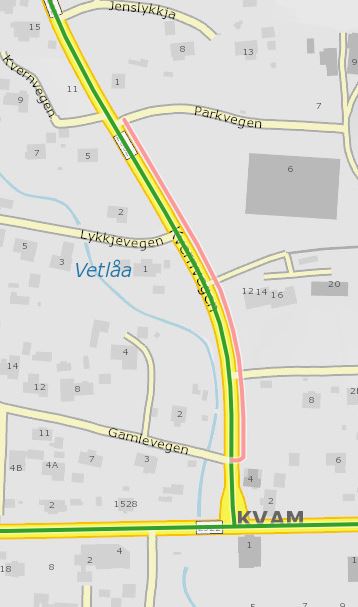 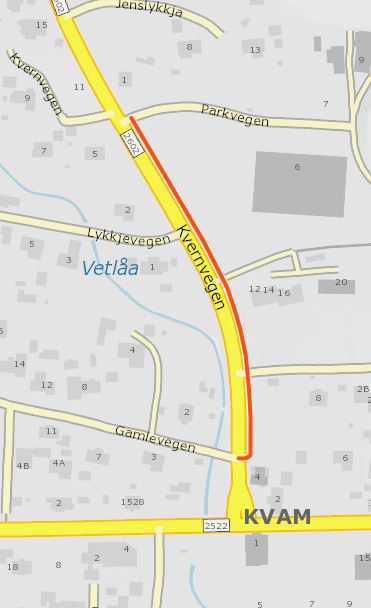 VEGSYSTEMREFERANSE:3436 KV 3000 G S2D100 m0-251EGENSKAPSDATA:- Vegkategori= Fv- Vegnummer= 2602Foto: VegkartVEGSYSTEMREFERANSE:3436 KV 3000 G S2D100 m0-251EGENSKAPSDATA:- Vegkategori= Fv- Vegnummer= 2602Eksempelet viser en kommunal gang- og sykkelveg (rosa linje) langs en fylkesveg (grønn linje) i Bagn (på det øverste bildet). Objekttypen GSV langs annen vegkategori skal stedfestes til gang- og sykkelvegen som vist på det nederste bildet (rød linje).Eksempelet viser en kommunal gang- og sykkelveg (rosa linje) langs en fylkesveg (grønn linje) i Bagn (på det øverste bildet). Objekttypen GSV langs annen vegkategori skal stedfestes til gang- og sykkelvegen som vist på det nederste bildet (rød linje).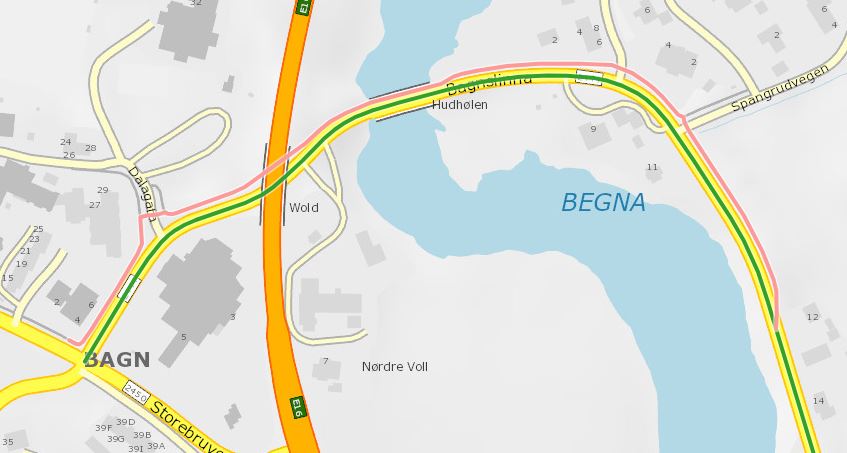 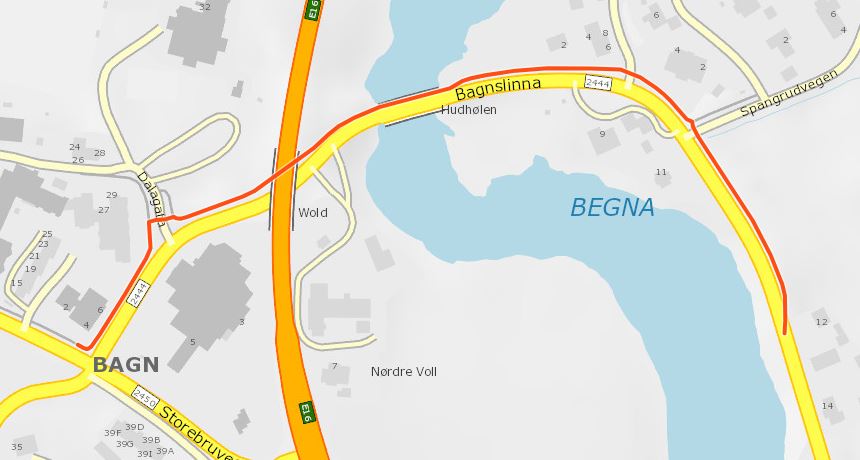 VEGSYSTEMREFERANSE:3449 KV 1004 G S2D100 m0-657EGENSKAPSDATA:- Vegkategori= Fv- Vegnummer= 2444Foto: VegkartVEGSYSTEMREFERANSE:3449 KV 1004 G S2D100 m0-657EGENSKAPSDATA:- Vegkategori= Fv- Vegnummer= 2444Vegobjekttypen GSV langs annen vegkategori brukes der gang- og sykkelvegen er for gående og syklende tilhørende den parallelle kjørevegen med en annen vegkategori. Her er to eksempler på strekninger som kanskje ikke skal ha vegobjekttypen GSV langs annen vegkategori selv om de går parallelt med kjørevegen.Vegobjekttypen GSV langs annen vegkategori brukes der gang- og sykkelvegen er for gående og syklende tilhørende den parallelle kjørevegen med en annen vegkategori. Her er to eksempler på strekninger som kanskje ikke skal ha vegobjekttypen GSV langs annen vegkategori selv om de går parallelt med kjørevegen.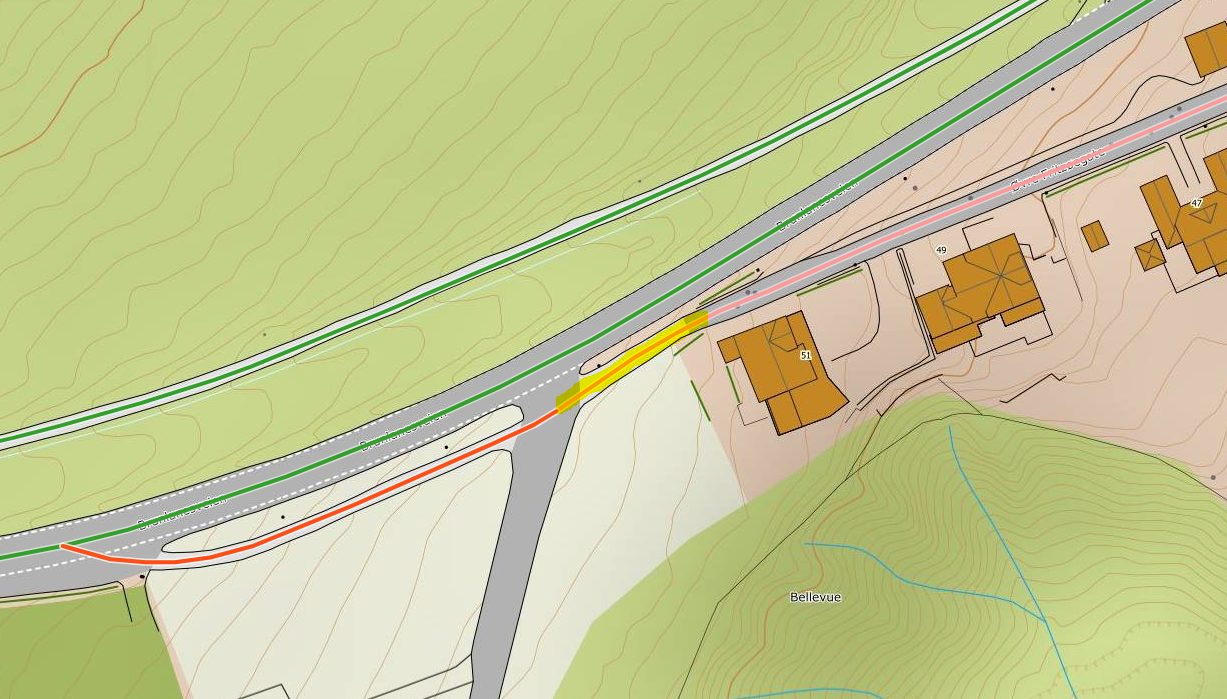 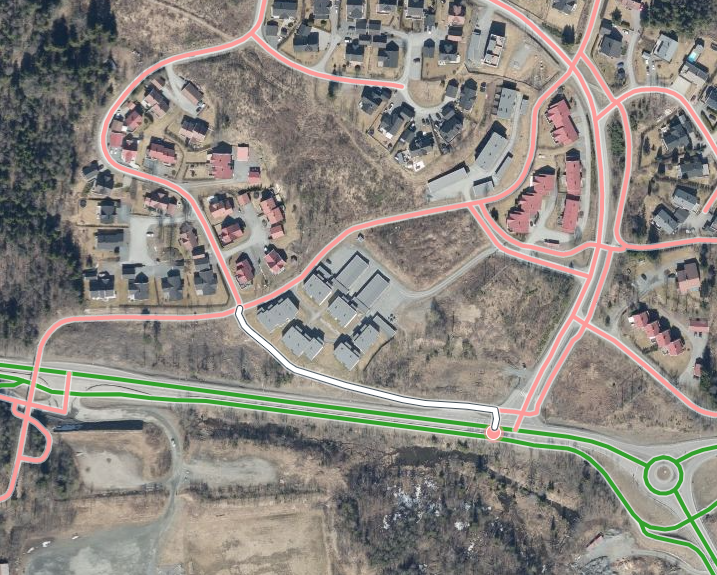 Kommunal gsv langs fv. 302 i Larvik.Objekttypen GSV langs annen vegkategori er her stedfestet på kommunal gang- og sykkelvegen som vist med rød linje (fylkesvegen vist med grønn linje). Strekningen markert med gult er også kommunal gang- og sykkelveg, men denne fører kun trafikk til det kommunale vegnettet.Kommunal gsv langs fv. 2368 i Gjøvik.Strekningen markert med hvitt er en kommunal gang- og sykkelveg som delvis går parallelt med fylkesvegen (grønn linje). Denne kommunale gang- og sykkelvegen fører trafikken for gående og syklende til det kommunale vegnettet, og bør derfor ikke ha vegobjekttypen GSV langs annen vegkategori.Foto: VegkartKommunal gsv langs fv. 302 i Larvik.Objekttypen GSV langs annen vegkategori er her stedfestet på kommunal gang- og sykkelvegen som vist med rød linje (fylkesvegen vist med grønn linje). Strekningen markert med gult er også kommunal gang- og sykkelveg, men denne fører kun trafikk til det kommunale vegnettet.Kommunal gsv langs fv. 2368 i Gjøvik.Strekningen markert med hvitt er en kommunal gang- og sykkelveg som delvis går parallelt med fylkesvegen (grønn linje). Denne kommunale gang- og sykkelvegen fører trafikken for gående og syklende til det kommunale vegnettet, og bør derfor ikke ha vegobjekttypen GSV langs annen vegkategori.EgenskapstypenavnTillatt verdiDatatypeViktighetBeskrivelseIDVegkategoriFlerverdiAttributt, Tekst2: Påkrevd, ikke absoluttVegkategori/vegmyndighet for kjørevegen gang- og sykkelvegen følger.11827    Europaveg19847    Riksveg19848    Fylkesveg19849    Kommunal veg19850    Privat veg19851    Skogsveg19852VegnummerTall2: Påkrevd, ikke absoluttVegnummer for kjørevegen gang- og sykkelvegen følger.11828TilleggsinformasjonTekst4: OpsjonellSupplerende informasjon om vegobjektet som ikke framkommer direkte av andre egenskapstyper.11829